News & Notes—Week of May 15th-21st, 2022Please hold in prayer:Sheri Birkeland, Nester Chiglo, Pete Congden, Janice Dokken (Spring Brook, La Crescent), Barb Ferkingstad, Jean Kinneberg, Kathy Lawson, Mary Pieper, Devin Schiltz, Dorothy Schulze, Heidi Berge (Mayo, Rochester), Carol van Minsel (hospitalized at St. Mary’s, Rochester), Granger Rusert Peterson (month old son of Lauren Rusert and Jamison Peterson) Please add your own prayer requests. You can email those to pastormeyer@acegroup.cc or churchoffice@acegroup.cc or call/text (507.459-7623).Remembering Those Who Have Passed this Week in the past 20 YearsHerbie Erickson, John MaierBirthdays this Week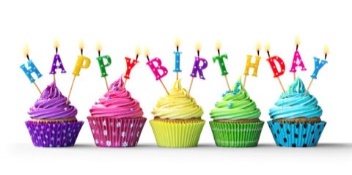 Aimee Welscher, Logan Koepke, Todd Meiners, Nikki Augedahl, Seth Danielson, Pam Haas, Laura Welscher, Dunlee DillonMeals on WheelsWe have an opportunity for your help on Monday mornings to deliver meals. Pick up is at 10:30 am at the Caledonia Care kitchen. There is a list of recipients, their addresses, and a town map. The coolers are packed with hot and cold foods. When deliveries are completed, coolers and lists are returned to the kitchen area. If you are interested, phone Jean at 724-2759. 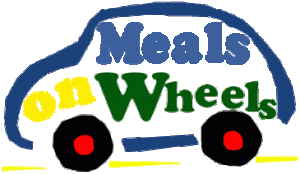      May 16 Jan Scheidecker              23 Bob and Jan Klug              30 Bob and Jan Klug     June 6 Bonnie Tollefson              13 Jean Wiebke              20 TBD              27 TBDSynod AssemblyThe Immanuel congregation can have 3 voting members to the La Crosse Area Synod Assembly.  This will be held June 10-12 in person in La Crosse.  If you would like to participate, please let Pastor Meyer know.  Thank you.Congregation members are invited to attend any workshops at the 2022 La Crosse Area Synod Assembly-Saturday, June 11- with two, back-to-back sessions at 2:15pm and 3:30 pm. These will take place at UW- La Crosse Student Union where the assembly will be convened that day. Non-voting members will need to register with the synod office to attend and pay a $10 fee. They may email office@lacrosseareasynod.com or call 608-788-5000. Please contact Pastor Meyer for more information about the workshops. Caledonia Ambulance FundraiserCaledonia Ambulance is holding their 14th annual Chicken Q Fundraiser on Sunday, May 15th starting at 10:30am. You can purchase tickets from Mark or Karen Schiltz, or they can help with any questions you may have. Trinity Lutheran Church Syttende Mai Meatball DinnerLet Trinity make dinner for you! Sunday May 15tth from 10:30am until sold out. Drive through only! Meal is Meatballs in gravy, mashed potatoes, glazed carrots, dinner roll, lefse, rommegrot, and dessert. Meals are $13 each. Proceeds benefit the Trinity Lutheran Church Youth Ministry. Kwik Trip Scrip CardsKwik Trip Scrip Cards are available in the church office.  We currently have $10, $25, and $50 cards available for purchase.  Funds received from these cards benefit the youth of the congregation.  Bell Choir PerformancesGreat River Ringers is performing their spring concert "Singin' & Swingin' into Spring" at the La Crosse Public Library Main Branch on Monday, May 23rd, at 10am. We're so excited to share the music we've been working on! Senior Recognition SundayPlease join us for a small reception immediately following the service to greet the seniors and wish them well. Sugar Creek Bible CampCan you believe that summer camp starts next month! It seems that spring has barely shown its blossoms and now summer is peaking around the corner. There is still time and space available to register for camp. Take a look at all the summer programs Sugar Creek has to offer for all age groups; from Kindergarten to Seniors-Explorers to Riverboaters. There are so many wonderful and exciting program options. Find a new way to experience Christ through camp or stick with an old favorite. Registration information and forms can be found on the SCBC website. 